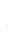 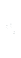 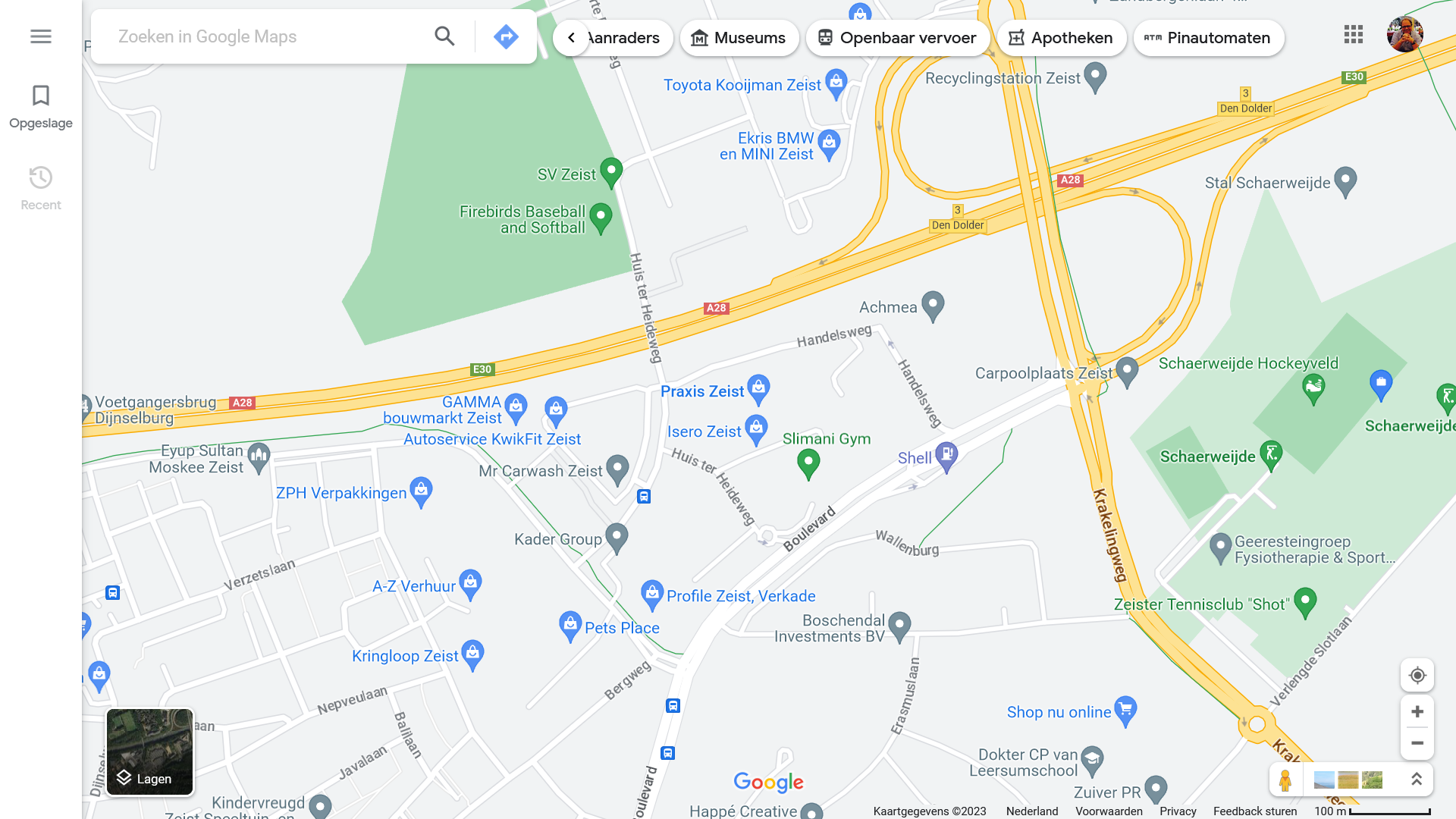 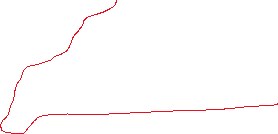 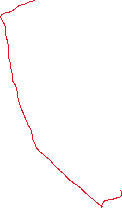 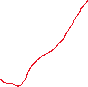 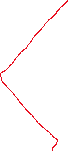 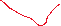 VIP Parkeerplaats Schaerweijde; Voor de KNHB en herkenbare spelersauto’s van RingPass en NijmegenP Schaerweijde. Autoparkeerplaats Schaerweijde. GEEN bussen toegestaan en snel volP2 Van Leersum School / Youke ParkeerplaatsP3 Carpool parkeerplaatsplaatsP4 Langs Verlengde Slotlaan Bosrand (let op GEEN officiële parkeerplaats / eigen risico)P5 Parkeerplaats Handelscentrum. Alle ruimte, maar klein stukje wandelenTBV Bussen, graag uitstappen bij kruising Hein Bottingalaan en Verlengde Slotlaan. Bussen kunnen NIET op het parkeerterrein van Schaerweijde komen (te smal)
Parkeren van de bussen kan aan het einde van de Verlengde Slotlaan/Bosrand P4 (eigen risico) of bij Handelcentrum P5SVP niet parkeren in de Woonwijk / Verlengde Slotlaan of bij Tennis&Padel vereniging ShotLooproutes naar Schaerweijde: 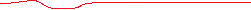 